Use it, Don't Lose it!To view this email online, [link].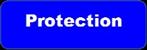 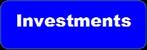 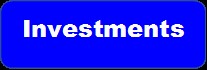 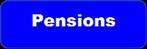 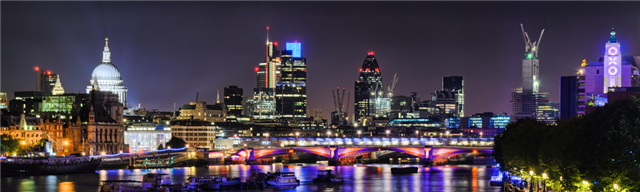 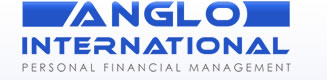 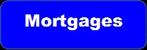 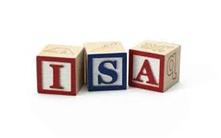 